The Outcomes Survey – Informed Consent StatementYou are invited to participate in The Outcomes Survey®. This survey is being conducted by your college or university (hereafter referred to as “institution”) in conjunction with GradLeaders, Inc.The purpose of this survey is to examine student’s professional and academic career outcomes following graduation. Your participation in this survey will contribute to a better understanding of what students at your institution do after graduating. This data is used by your institution and, anonymously, at a national level by GradLeaders, Inc. You are free to contact your institution with any additional questions.If you agree to participate:The survey will take approximately 5-7 minutes of your time, although it could take longer depending on your answers. Participation will involve answering questions about a variety of topics that may include your job search, employment status, pursuit of additional education, motivation, satisfaction, and engagement with institutional resources.  Your participation in the survey must not violate the GradLeaders Terms of Use located here.Risks/BenefitsYour survey responses, including your personal and demographic information, will be provided to your institution.  Your institution may use the information we provide in its discretion subject to its policies and procedures as if you provided the information directly to the institution.  Please only share information in your survey responses that you are comfortable disclosing to your institution.There may be survey items with which you are uncomfortable or would rather not answer. You may skip these items or decline to answer using the “I’d rather not answer” option. There are no other known risks associated with completing this survey. There are no costs for participating, nor are there any direct benefits to you. Data obtained may be beneficial to your institution and contribute to a greater understanding of student career outcomes following graduation.Confidentiality and Anonymity of ResponsesExcept as provided elsewhere in this Policy, any personal data collected during the survey, such as your name, email address, demographic information and survey responses will be collected, processed and stored in accordance with our privacy policy.  By participating in the survey and accepting these terms you agree to the use of your data as provided in this Policy and in the privacy policy.  Please be aware that YOUR PERSONAL INFORMATION MAY BE PROCESSED IN THE COUNTRY WHERE IT WAS COLLECTED AS WELL AS OTHER COUNTRIES (INCLUDING THE UNITED STATES) WHERE LAWS REGARDING PROCESSING OF PERSONAL INFORMATION MAY BE LESS STRINGENT THAN THE LAWS IN YOUR COUNTRY.GradLeaders will use the personal data collected only to the extent reasonably necessary to administer the survey on behalf of the institution.  This may include storing your personal information in order to track survey respondents.  GradLeaders may also use your demographic information and survey responses in an anonymized and aggregate format.Except as otherwise provided herein and in our privacy policy, GradLeaders will only disclose your personal information as follows.GradLeaders will provide your institution with your survey responses linked to your personal and demographic information. Your institution may choose to connect your responses to additional academic background data and demographics and use that information as if you provided the information directly to the university;GradLeaders may prepare and freely disclose to any third party an anonymized national dataset that will be stripped of all identifying information.Participation or WithdrawalYour participation in this study is voluntary unless otherwise specified by your institution. You may decline to answer any question and you have the right to withdraw from participation at any time. Required questions can be declined using the “I’d rather not answer” option. If you do not want to participate, either simply stop participating or close the browser window. You may decide not to participate at all or, if you start the study, you may withdraw at any time. Data is recorded at the time of entry regardless of completion status. If you wish to withdraw your data you must contact your institution and GradLeaders, Inc. within one week of submitting a response.  You may contact GradLeaders at any time to delete your personal information from its servers, however, please be aware that GradLeaders may have already disclosed your personal information and survey responses as provided in this policy.  Unless specific requirements have been set forth by your institution, withdrawal or refusing to participate will not affect your relationship with your institution in any way. You may decline to answer any item regardless of institutional requirements.Questions about participationFor general information about the survey, including how to recover your survey link, please refer to our frequently asked questions.If you have more specific questions about the survey, your participation, or need to update your email address, contact your institution. Contact information is included in the email(s) you received prompting your participation.Inquiries may also be directed to support@gradleaders.com. All inquiries are private and confidential. Information obtained through inquiries will not be shared with your institution without your explicit permission.Thank you.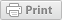 You may print a copy of this document for your records.Participation in The Outcomes Survey® indicates that you have read and agree to the above terms.